Publicado en España el 15/09/2016 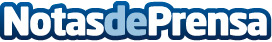 Alex Juaneda, director de CIPSA: ''Convertimos el talento en oportunidades''El centro de estudios CIPSA cumple 32 años al servicio de la enseñanza, con un proyecto educativo basado en la docencia personalizada y práctica, ofreciendo cursos profesionales adaptados a cada necesidad, afición y nivel, con horarios compatibles con la vida laboral. Una herramienta para acceder de forma relativamente rápida a una profesión de futuro. Cuenta con dos centros presenciales en Barcelona y Bilbao y una plataforma de Campus Online para acceder a los estudios de manera virtualDatos de contacto:Alex JuanedaDirector de CIPSANota de prensa publicada en: https://www.notasdeprensa.es/alex-juaneda-director-de-cipsa-convertimos-el-talento-en-oportunidades Categorias: Recursos humanos Cursos http://www.notasdeprensa.es